КАРАР                                                                                 ПОСТАНОВЛЕНИЕ«03» февраль 2020й.                          №2/1                      «03» февраля 2020г.О включении сведений о месте (площадках) накопления твердых коммунальных отходов в реестр мест (площадок) накопления твердых коммунальных отходов сельского поселения Московский сельсовет муниципального района Дюртюлинский район Республики БашкортостанРассмотрев заявки о согласовании создания места (площадки) накопления ТКО МБДОУ детский сад «Миляш» от 20.12.2019, МБОУ СОШ с.Москово от 20.12.2019, ООО «Калинина» от 25.12.2019, руководствуясь с ч.1 ст.8 Федерального Закона от 24.06.1988 №1089-ФЗ «Об отходах производства и потребления»,  пунктом 24 Правил обустройства мест (площадок) накопления твердых коммунальных отходов и ведения их реестра, утвержденный Постановлением Правительства  РФ от 31.08.2018 №1039, Постановлениями главы сельского поселения «Об утверждении Порядка согласования создания места (площадки)  накопления твердых коммунальных отходов  на территории сельского  поселения Московский сельсовет  муниципального района  Дюртюлинский район Республики Башкортостан» от 11.09.2019г. №9/06, «Об утверждении Порядка включения сведений о месте (площадки) накопления твердых коммунальных отходов в реестр мест (площадок) накопления твердых коммунальных отходов сельского поселения Московский сельсовет муниципального района Дюртюлинский район Республики Башкортостан» от 11.11.2019г. №11/6, ч.6 ст.43 Федерального закона от 06.10.2003 № 131-ФЗ  «Об общих принципах организации местного самоуправления в Российской Федерации», Уставом сельского  поселения  Московский сельсовет  муниципального района Дюртюлинский район Республики Башкортостанпостановляю:Включить сведения о месте (площадке) накопления твердых коммунальных отходов в реестр мест (площадок) накопления твердых коммунальных отходов сельского поселения Московский сельсовет муниципального района Дюртюлинский район Республики Башкортостан, расположенные по адресам: Республика Башкортостан, Дюртюлинский район,  с.Москово, ул.Горшкова, д.4/а;Республика Башкортостан, Дюртюлинский район,  с.Москово, ул.Калинина, д.47Республика Башкортостан, Дюртюлинский район,  с.Москово, ул.Лесная, территория МТМ.Контроль за исполнением настоящего постановления оставляю за собой.Глава сельского поселения                                                                   Д.З.Хуснутдинов Башкортостан  РеспубликаһыДүртөйлө районы муниципаль районыныңМәскәү  ауыл  советы ауыл биләмәһе хакимиәте башлыгыКалинин урамы, 47/1й., Мәскәү ауылы, Дүртөйле районы, Башкортостан Республикаһы, 452311 Тел. (34787) 63-1-48, факс (34787) 63-149Е-mail: mosk.selsovet@yandex.ru 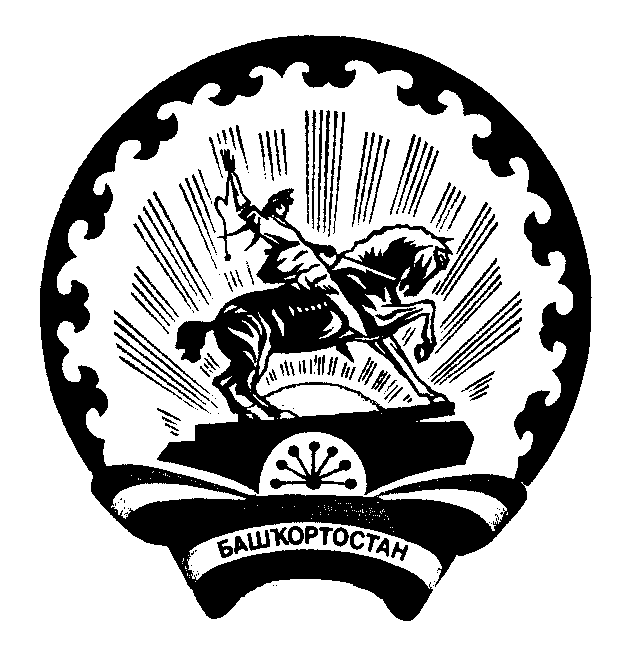 Главасельского поселенияМосковский сельсоветмуниципального районаДюртюлинский районРеспублики  БашкортостанКалинина ул., д.47/1, с. Москово, Дюртюлинский район  Республика Башкортостан, 452311Тел. (34787) 63-1-48, факс  8-347-87-63-149Е-mail: mosk.selsovet@yandex.ru 